МУНИЦИПАЛЬНОЕ ОБРАЗОВАНИЕ «ГОРОД БЕРЕЗНИКИ»АДМИНИСТРАЦИЯ ГОРОДА БЕРЕЗНИКИ ПОСТАНОВЛЕНИЕ…………….	№…………….В соответствии со статьей  40 Градостроительного кодекса Российской Федерации, статьей 11 главы 3 части I Правил землепользования и застройки в городе Березники, утвержденных решением Березниковской городской Думы  от 31.07.2007 № 325,               на основании обращения Шальновой А.А., действующей                         на основании договора подряда на выполнение кадастровых работ  от 10.11.2020 № 2-Ф711 за Михалева В.А., с учетом результатов публичных слушаний от …………………, рекомендаций комиссии             по землепользованию и застройке  от ……………….. администрация города Березники ПОСТАНОВЛЯЕТ: 1.Предоставить разрешение на отклонение от предельных                  параметров разрешенного строительства, реконструкции объекта капитального строительства территориальной зоны малоэтажных индивидуальных жилых домов с приусадебными земельными участками сельского типа (Ж-6) на земельном участке с кадастровым номером 59:03:0900013:174, расположенном по адресу:                         ул. Телеграфная, 3а, г. Березники,  по параметру  «минимальное расстояние от объекта капитального строительства и подсобных сооружений до красной линии улиц»  1,54 м с восточной стороны ул. Южный склон, согласно приложению  к настоящему постановлению.2.Разместить настоящее постановление на официальном               сайте Администрации города Березники в информационно-телекоммуникационной сети «Интернет».3.Настоящее постановление вступает в силу со дня его подписания.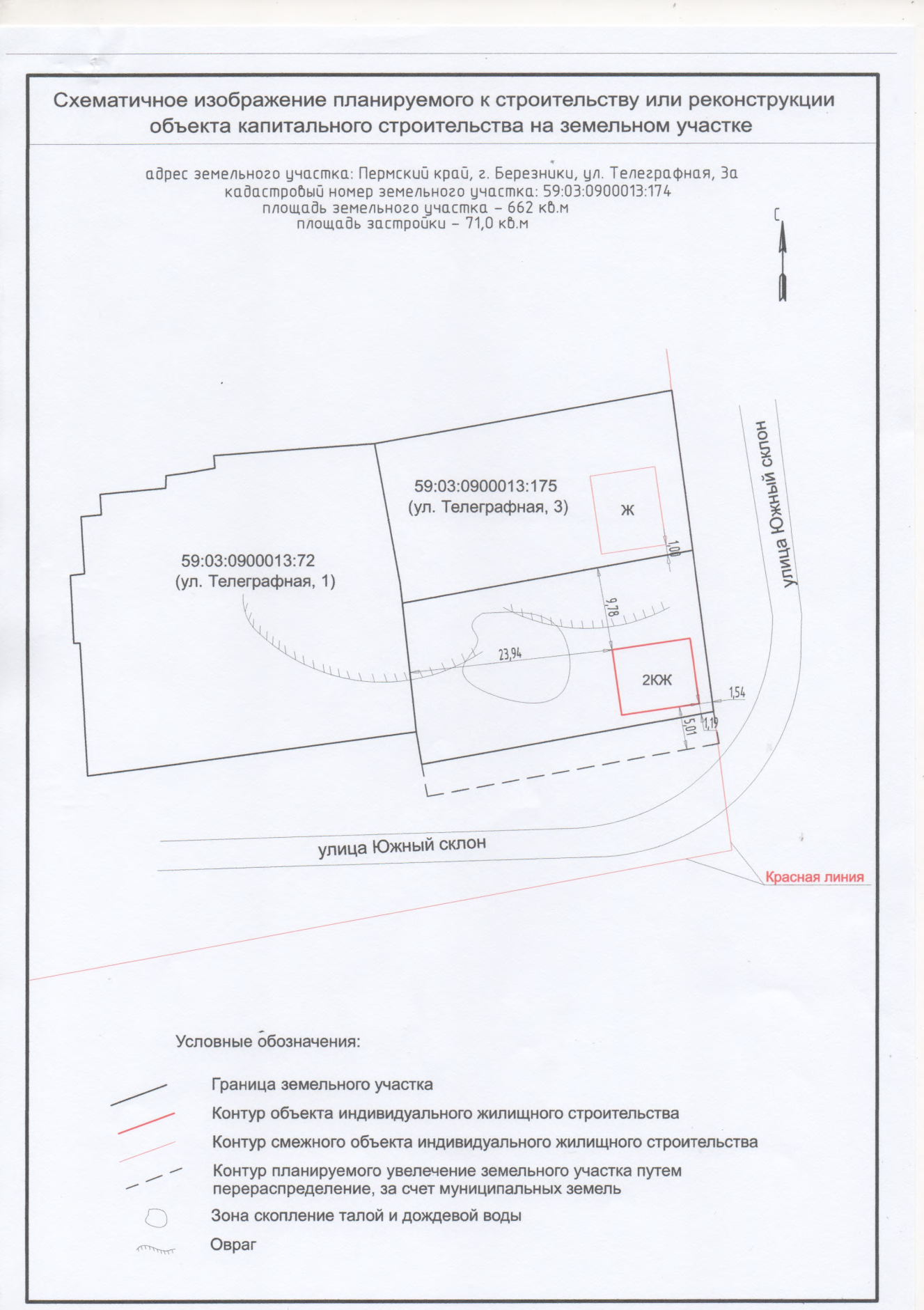 О предоставлении               разрешения на отклонение           от предельных параметров разрешенного строительства, реконструкции объекта капитального строительства территориальной                         зоны малоэтажных              индивидуальных жилых                    домов с приусадебными                  земельными участками сельского типа (Ж-6) на земельном участке                       с кадастровым номером 59:03:0900013:174расположенном по адресу:по ул. Телеграфная, 3а,                             г. БерезникиГлава города Березники –глава администрации 
города БерезникиК.П.СветлаковПриложениек постановлениюадминистрации городаот